

-------- Přeposlaná zpráva --------Předmět: Kosmas: Potvrzení objednávky č. 6335452Datum: 2 Oct 2017 13:53:43 +0000Od: Kosmas.cz <info@kosmas.cz>Komu: xxxxxxxxxxxxxxxxxxxxxxx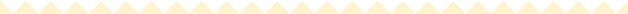 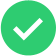 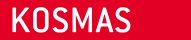 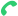 